Islington Adult Community Learning  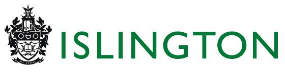 Enrolment Form 2021/2022 – Short Course (Kick Start/YES)*delete where appropriateCourse DetailsCourse Name:                   Course Code:      Venue:     Start Date:   			End Date: Personal DetailsWhat is your nationality?: Also:a) Have you lived in the UK for the last 3 years?     Yes or No*b) If no to a) have you lived continuously in the UK/EEA      for the last 3 years and continuously since Dec. 2020?     Yes or No*b) If you are not UK or Irish, have you obtained settled or      pre-settled status under the EU Settlement Scheme?     Yes or No*Title: 				First and Middle Name: Family Name: Address:					Post Code: Tel. no.:					E-mail: Date of Birth: Gender/Sex:  Male or Female*What is your ethnic background? Please  below:What is your first language?:Employment status - are you? Please Do you think you have a learning difficulty and/ or disability and/ or health problem? Yes or No*Are you a parent / carer of children who live with you? Yes or No*	If yes, age of your youngest child:      years.Names of children (FAMILY LEARNING COURSES ONLY)How did you hear about this course?Privacy Notice and Self-declarationThis privacy notice is issued by the Education and Skills Funding Agency (ESFA) and Greater London Authority (GLA), on behalf of the Secretary of State for the Department of Education (DfE). It is to inform learners how their personal information will be used by the DfE, the ESFA (an executive agency of the DfE) / GLA and any successor bodies to these organisations. For the purposes of relevant data protection legislation, the DfE is the data controller for personal data processed by the ESFA / GLA. London Borough of Islington is also registered under the relevant data protection legislation. The information supplied on this form will be retained by London Borough of Islington’s ACL with whom you study. Your personal information is used by the DfE to exercise its functions and to meet its statutory responsibilities, including under the Apprenticeships, Skills, Children and Learning Act 2009 and to create and maintain a unique learner number (ULN) and a personal learning record (PLR). Your information will be securely destroyed after it is no longer required for these purposes. Your information may be used for education, training, employment and well-being related purposes, including for research. The DfE may contact you in order for them to carry out research and evaluation to inform the effectiveness of training. Your information may also be shared with other third parties for the above purposes, but only where the law allows it and the sharing is in compliance with data protection legislation.You can agree to be contacted for other purposes by  any of the following boxes:Further information about use of and access to your personal data, details of organisations with whom we regularly share data, information about how long we retain your data, and how to change your consent to being contacted, please visit: https://www.gov.uk/government/publications/esfa-privacy-notice. London Borough of Islington ACL’s privacy notice is also available at: https://www.islington.gov.uk/about-the-council/information-governance/data-protection/privacy-notice/islington-adult-community-learning-privacy-noticeI declare that the information I have given is correct, to the best of my knowledge and I will inform IACL if my circumstances change, such as residency and employment statuses.I am aware that London Borough of Islington ACL programmes are funded by the Education and Skills Funding Agency (ESFA) / Greater London Authority (GLA), helping develop employment by promoting employability, enterprise and equal opportunities, and I agree to abide by Islington ACL’s rules, terms and conditions.I confirm that I have read the notice above and agree to the collection, processing and sharing of data on this form for the purposes listed above.Learner signature:						Date: Islington residency checked – Yes/No*		by:    		date: Details complete and checked – Yes/No*		by:    		date: MIS input – Yes/No*    				by:    		date:    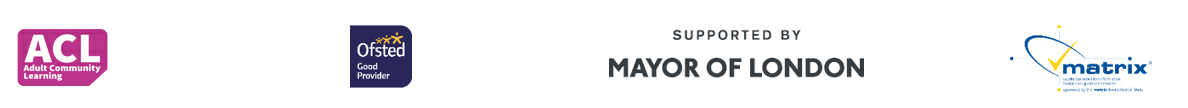 White British / Northern IrishWhite IrishWhite Turkish / Turkish CypriotWhite Gypsy / Irish TravellerWhite otherWhite and Black CaribbeanWhite and Black AfricanWhite and AsianAny other – mixed / multipleAsian IndianAsian PakistaniAsian BangladeshiAsian ChineseAny other AsianBlack AfricanBlack CaribbeanBlack EritreanBlack SomaliAny other black backgroundArabKurdishAny other ethnic groupIn paid employmentIn paid employment and self-employedUnemployed - looking for workUnemployed – not looking for workand RetiredChild name Type of SchoolingPre-school / Primary / Secondary*Pre-school / Primary / Secondary*Pre-school / Primary / Secondary*Pre-school / Primary / Secondary*about courses or learning opportunitiesfor surveys and researchby phoneby emailby post